BIOLOGIJA 9. razredDELO NA DALJAVO (DOMA), ponedeljek, 23.3.2020Navodila za učenceV učbeniku na str. 108-109., si preberi kako uvrščamo v sisteme različne organizme. Nato si povzetek zapiši v zvezek (zapis v zvezek).  Zapisan je primer: sivi volk. V zvezek še zapiši, kako je v sistem uvrščena pikapolonica, navadna marjetica, deževnik in še svojega hišnega ljubljenčka uvrsti v sistem (npr. muca, pes, papagaj, želva, hrček…).  Reši še delovni list – ponavljanje, utrjevanje. Delovni list sprintaj in ga zalepi v zvezek ali prepiši vprašanja iz priloženih delovnih listov v zvezek za biologijo in odgovori na naloge.Zapis v zvezekSistematika in taksonomijaPoleg dvojnega poimenovanja vrst je Linné uvedel tudi sistem hierarhično urejenih skupin ali sistematskih kategorij. Vrsta je osnovna sistematska kategorija. Višje sistematske kategorije znanstveniki oblikujejo predvsem zaradi večje preglednosti sistema. VRSTE združujemo v ROD, rodove v DRUŽINO, nato sledijo RED, RAZRED in DEBLO.Primer: SIVI VOLKDomena: EVKARIONTIKraljestvo: ŽIVALIDeblo: STRUNARJIRazred: SESALCIRed: ZVERIDružina: PSIRod: VOLKOVIVrsta: SIVI VOLKPri biologiji taksonomija opredeljuje opisovanje, razpoznavanje, razvrščanje in poimenovanje organizmov. Sistematika obravnava raznolikost življenja od preteklosti do danes in opredeljuje razmerja med živimi bitji skozi čas.DELOVNI LISTRAZVRŠČANJE ORGANIZMOV - Ponavljanje, utrjevanje Imenuj kriterij za razvrščanje organizmov, ki je bil osnova za oblikovanje umetnega sistema?___________________________________________________________________Katere kriterije za razvrščanje organizmov  uporabljajo sistematiki danes?___________________________________________________________________S čim se je ukvarjal Carl von Linne in zakaj je pomemben v biologiji?___________________________________________________________________Imenuj osnovno sistematsko kategorijo.___________________________________________________________________Razloži pojem evolucijsko drevo __________________________________________________________________________________________________________________________________________Uvrsti v sistem žival: ZELENA REGA 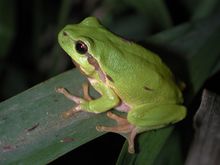 REŠITVE Delovni list RAZVRŠČANJE ORGANIZMOV -ponavljanje, utrjevanje Včasih so razvrščali organizme v sistem na osnovi podobnosti ali uporabnosti. Danes organizme razvrščamo na osnovi sorodnosti. Carl von Linné je bil švedski zdravnik, botanik in zoolog. V biologiji je pomemben zaradi utemeljitve načel sistematike in znanstvenega poimenovanja vrst. Osnovna sistematska kategorija je vrsta.Evolucijsko drevo je razvejan disgram, v katerem so skupine organizmov razvrščene v sistematske kategorije glede na svojo evolucijske zgodovino oziroma sorodnost.ZELENA REGA Kraljestvo: ŽIVALIDeblo: STRUNARJI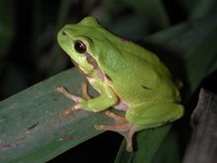 Razred: DVOŽIVKERed: BREZREPE DVOŽIVKEDružina: PRAVE REGERod: REGAVrsta: ZELENA REGA